Безопасность: смертельные случаи и аварииЭтот документ является руководством преподавателя. Вы можете ему следовать, потому что оно содержит все элементы, позволяющие "оживить" модуль, а именно: инструкции для выполнения упражнений, ссылки на соответствующую презентацию в PowerPoint, и/или различные ресурсы, такие как фильмы, электронное обучение..., вопросы, задаваемые участникам, а также упражнения для различных ситуаций.Приблизительная длительность: 1:00Педагогические методы: Очное представление.Предпосылки: TG 2.1, TCG 2.2Основные моменты при подготовке сессии:Перед началом обучения, для этого модуля рекомендуем проверить следующее:имеется фильм «анализ смертельных случаев в Total VOST FR» и интервью.имеются последние статистические данные о количестве дней без аварий со смертельным исходом для всей группы (доступно на WAT)слайд о TRIR и авариях со смертельным исходом имеет последнюю версию.Приветствие участникам: Добро пожаловать в этот модуль. Вначале рассмотрим цели модуля и его содержание. И показать связь с 2 предыдущими.Среди различных происшествий, случившихся в Total, некоторые, к сожалению, оказались со смертельным исходом.Цель этого модуля состоит в понимании того, что такие происшествия, хотя и редко случаются, они неприемлемы для Total. Показать слайд 2.Убедитесь, что его содержание понятно всем.Ответить на возможные вопросы.5’			0:05Сессия 1: Цель сессии: понимание участниками, что TOTAL имеет четкую, амбициозную и достижимую цель => 0 аварий со смертельным исходом.В этом модуле мы будем изучать аварии и их последствия, которые могут, к сожалению, привести к смертельному исходу.Аварии, которые не приводят ко смертельному исходу, случаются каждый год. Тем не менее, некоторые аварии, к сожалению, приводят к смертельному исходу.Группа принимает все усилия, чтобы добиться цели: 0 смертельных исходов.Показать слайд 3.Для начала я предлагаю вам посмотреть два фильма о том, чего не должно произойти в будущем: первый фильм - о смертельных исходах, происшедших в "черный" год. Второй фильм - это волнующее свидетельство.Посмотрите внимательно эти фильмы, мы затем обменяемся мнением о том, какое впечатление они оказали на вас. 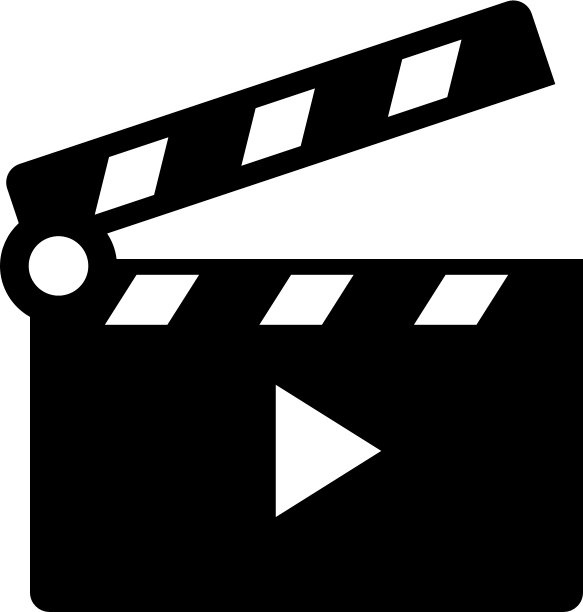 Просмотреть фильм (слайд 4). (фильм «анализ смертельных случаев в Total VOST FR»)Просмотреть затем видео-свидетельство на слайде 5. (TOTALREVIEW2016_Safety-moment_video) поясняет, что это директор филиала Total Эфиопия.После просмотра этих 2 фильмов спросите участников, хотят ли они прокомментировать увиденное.Каково ваше мнение по поводу этих двух фильмов?Дайте возможность высказаться, но не требуйте ответа. Если никто не хочет высказаться, можно к этому возвратиться позже.25’			0:30В Группе TOTAL цель ясна и амбициозна. 0 смертельных исходов.Сегодня уже прошло X дней без аварий со смертельным исходом (см. данные на WAT): Записать эту цифру на флипчарте.Конечно, есть и другие виды аварий с участием людей со смертельным исходом, вы их видели в разделе HSE, посвященном основным проблемам. Total хочет максимально уменьшить количество всех видов аварий, но прежде всего Total хочет, чтобы никто, ни сотрудники, работающие по контракту, ни третьи лица, не потеряли свою жизнь при исполнении служебных обязанностей.Показать слайд 6, обратив внимание и прочитав статью 1 «во главе своих приоритетов: безопасность» Напомните, что статья обновится, и в ней появится понятие «ценность безопасности».Затем показать слайд 7.5’			0:35Предлагаю возвратиться назад и ответить на 3 следующих вопроса.Показать слайд 8. И перечитать вопросы.Если нужно, помощь в конкретных случаях (ребенок, проходящий через дорогу не глядя, использование ремней безопасности, вождение в нетрезвом виде, кастрюля горячей воды, бытовые изделия, и т.д.).Дать участникам время для подготовки ответов.Через 5 минут организовать круглый стол так, чтобы каждый мог высказать свое мнение.Ориентировать на следующее: ответственность по отношению к другим, последствия несоблюдения правил... Мало того, что существует правило, его нужно соблюдать и обеспечивать соблюдение другими).10’			0:45Сессия 2: Цель сессии: понимание участниками, что не существует связи между TRIR и авариями со смертельным исходом, а также необходимости применять на месте меры предосторожности.В этой сессии мы возвратимся к показателям: TRIR и HIPO (потенциально серьезные происшествия).Спросить, может ли кто-то из участников напомнить их нам.Рассмотрим статистику Группы.Показать слайд 9. Прокомментировать снижение кривой TRIR и цифры количества смертельных исходов.Спросить участников, какой вывод можно сделать из этого графика, связывающего TRIR и смертельные исходы.В заключение настоятельно подчеркнуть: TRIR был разделен на 7, в то время как число смертельных исходов остается примерно стабильным. Между ними нет прямой связи. В целом это не потому, что предприятие не имеет вывихов, порезов, и т.п., а потому что происшествие (HIPO) или серьезная авария не могут на это повлиять.Чтобы избежать смертельных исходов, серьезных аварий и т.п., существует  идея о мерах предосторожности, которые можно применить на месте. Для этого разбейтесь на группы по 2 и перечислите основные категории, которые можно себе представить.Через 3 минуты спросите у групп предложенные ими ответы. Попросите другие группы дополнять ответы своими вариантами.В качестве посредника попробуйте сгруппировать их на 2 категории: соблюдение правил и поведение человека.Меры предосторожности основаны на 2 уровнях: соблюдение процедур и человеческий фактор, человек как слабое звено..Показать слайд 10.Итак, Total стремится к снижению количества всех аварий. Каждый из нас вносит в это свой вклад. Иногда мы слышим: «это судьба» или, наоборот, «это было не мое время» ... Такие суждения относятся к фатализму, и не имеют отношения к Total.Напротив, мы считаем, что все аварии можно предотвратить. И если они происходят, то это не фатализм; существуют конкретные причины, которые можно определить и исправить. Если нулевого риска не существует, то всех аварий можно избежать. Ключом к решению является строгое соблюдение правил техники безопасности и процедур, а также анализ и систематическая отчетность о происшествиях и аварийных ситуациях с учетом человеческого фактора.Поблагодарить участников.15’			1:00Цели этого модуля:В конце модуля, участники должны:Понимать, что смертельные случаи не являются неизбежными, что норма - это отсутствие смертельных случаев в группе, что это - бесценно для каждого, кто в той или иной мере связан с деятельностью Total.Понимать, что не все аварии приводят к смертельным исходам.Знать, что означает TRIR, HIPO, а также авария со смертельным исходом.